Выставка «Закладки – книжкины друзья»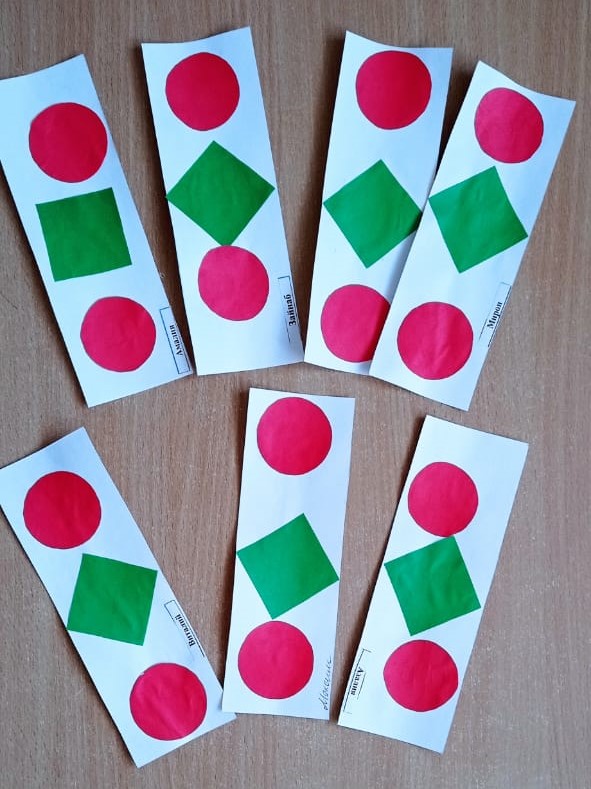 Выставка «Мой любимый сказочный персонаж»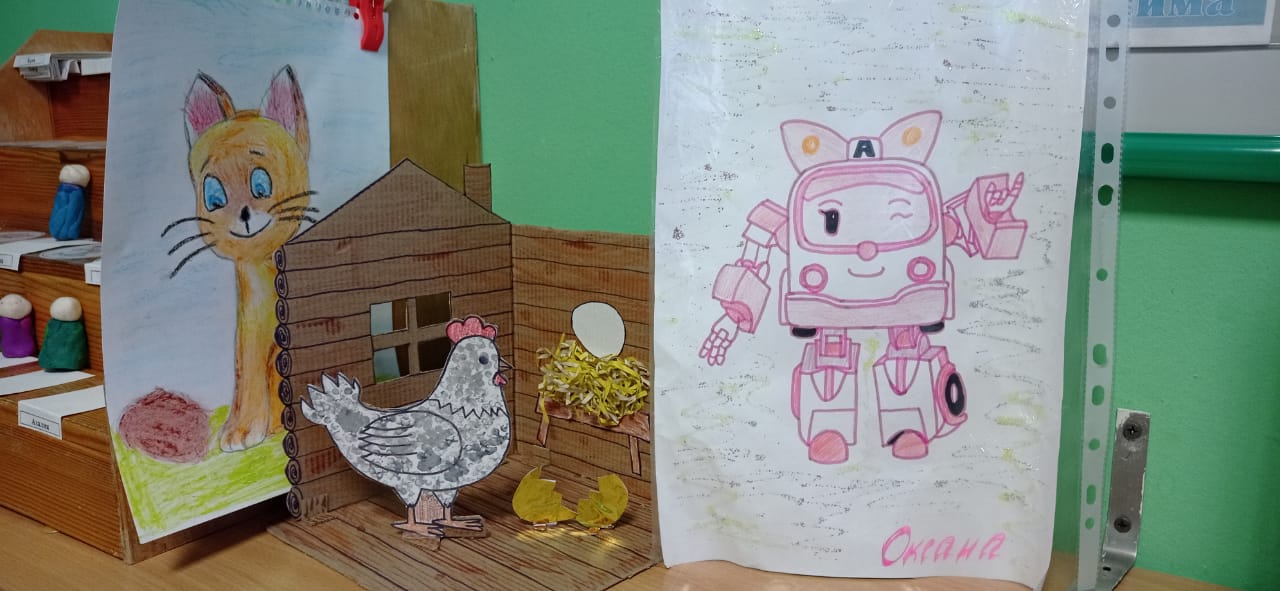 Театрализованные игры	Сказка «Теремок»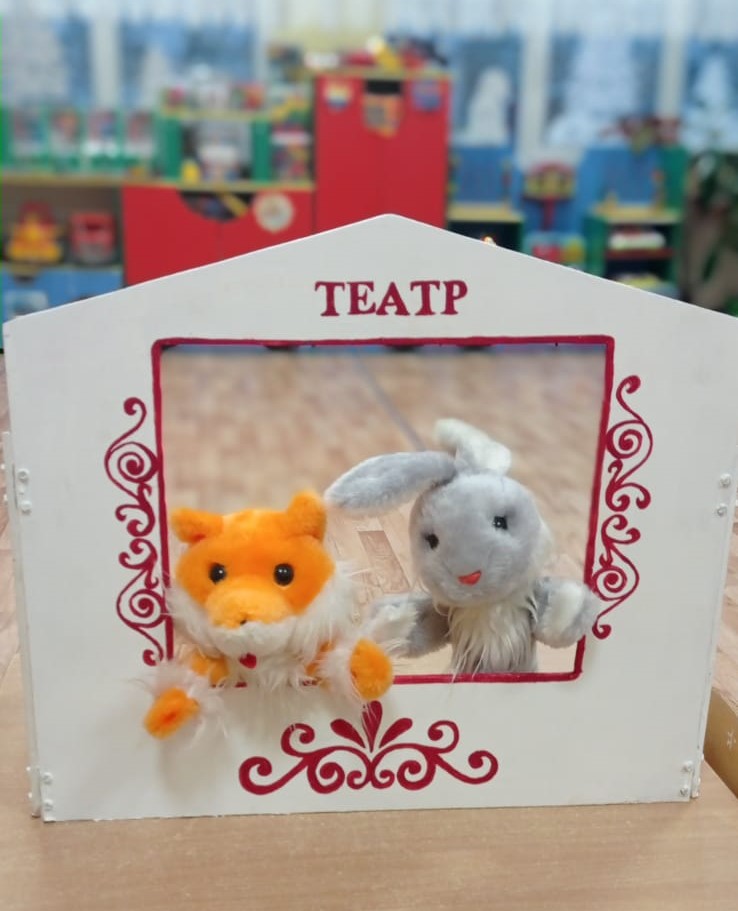 Коллективная работа «Лубяной домик для лисы» 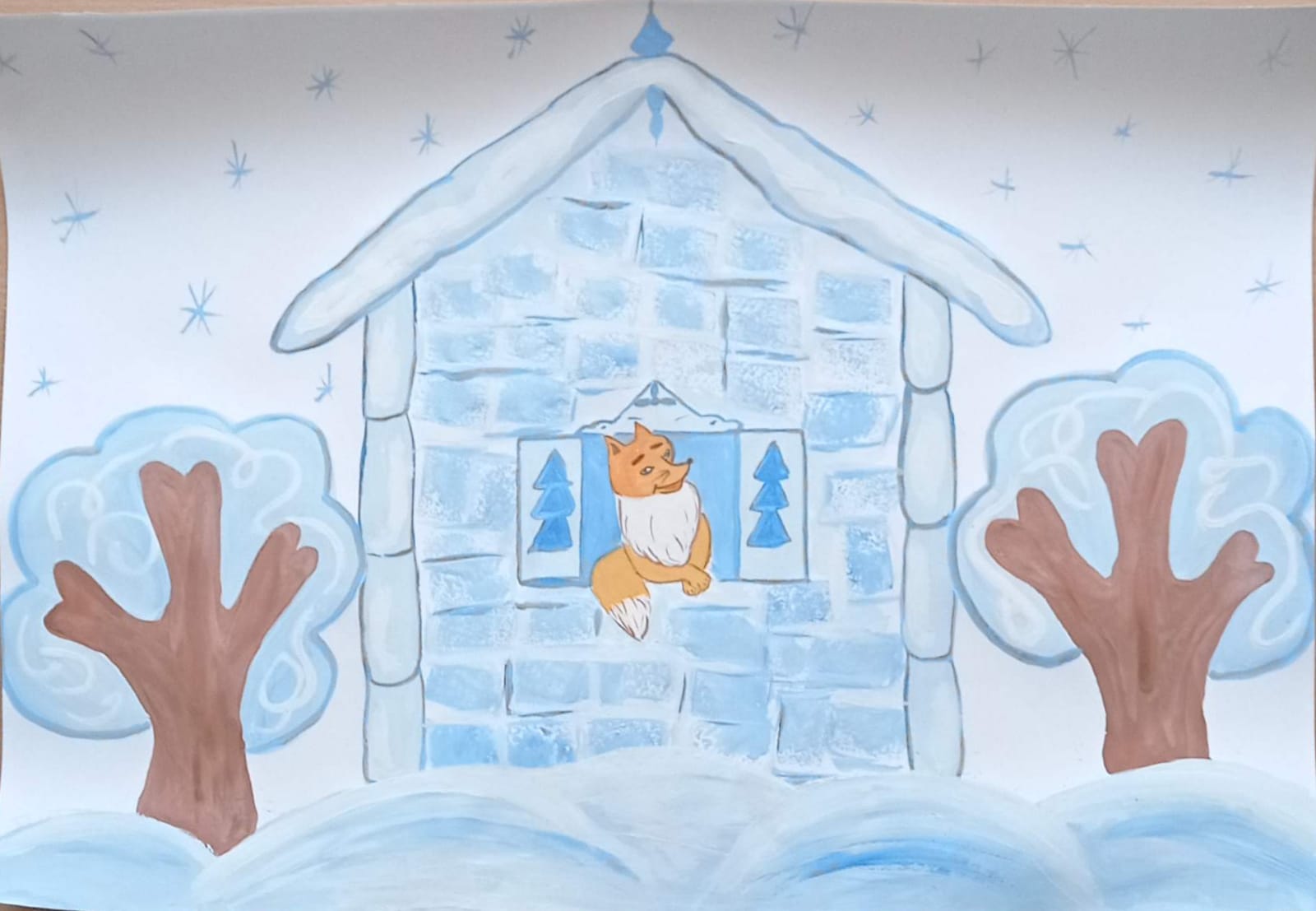 (нетрадиционная техника рисования губкой)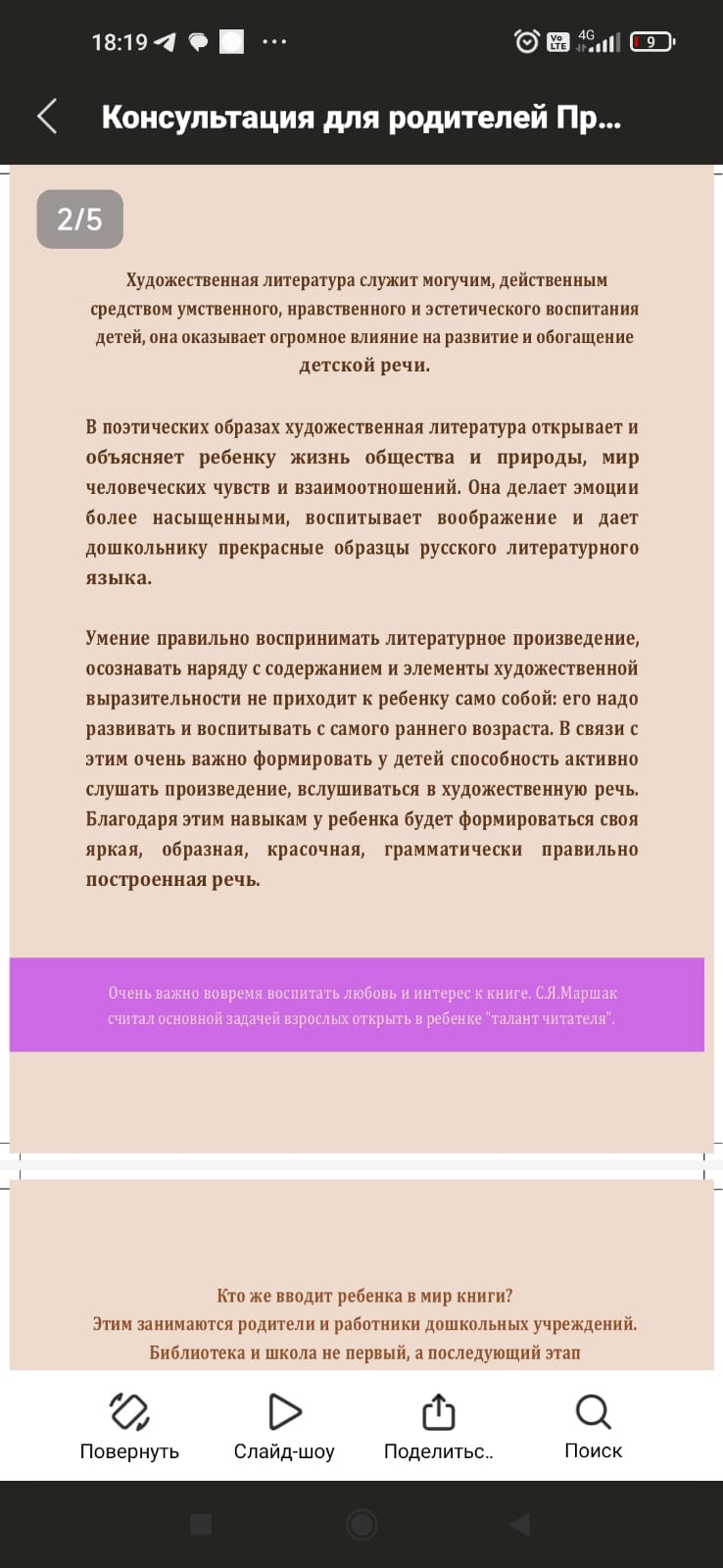 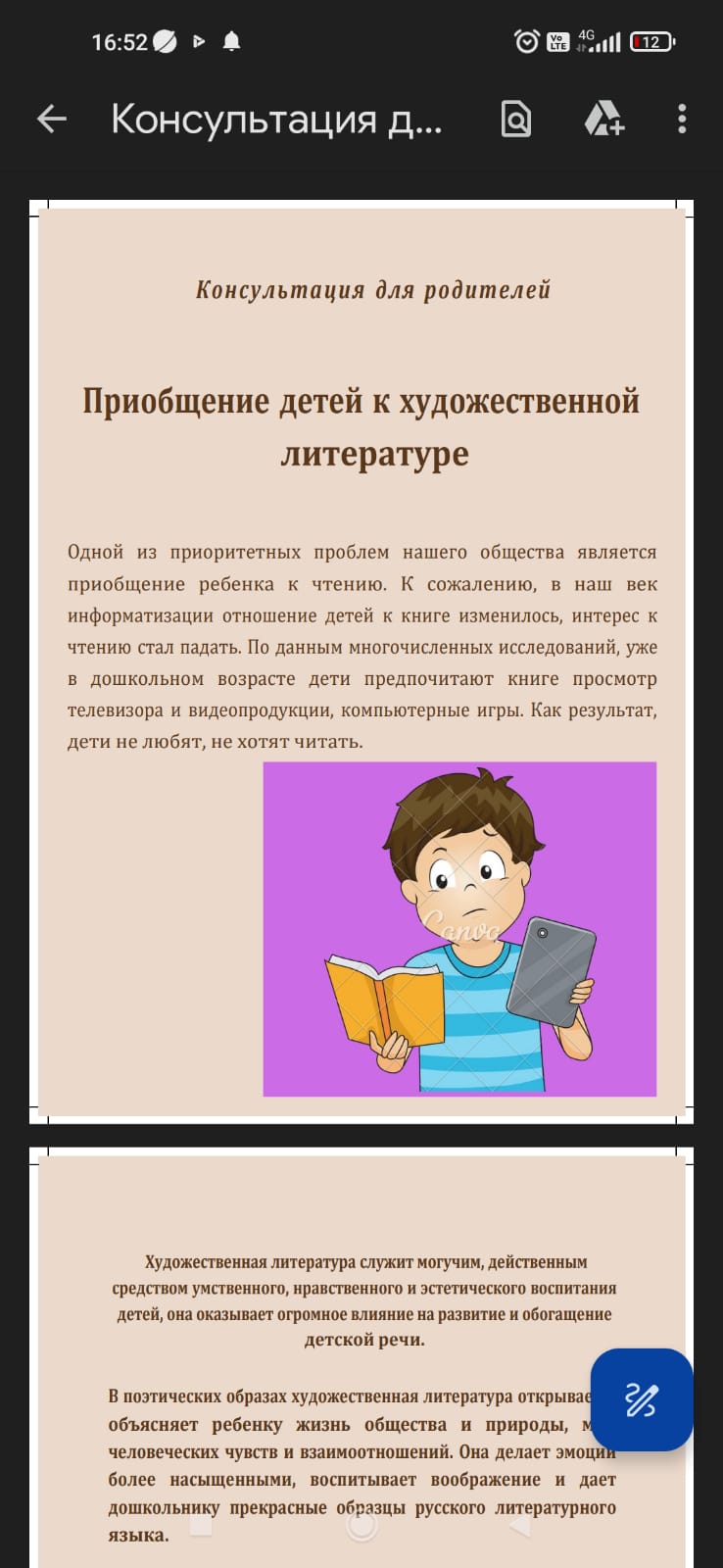 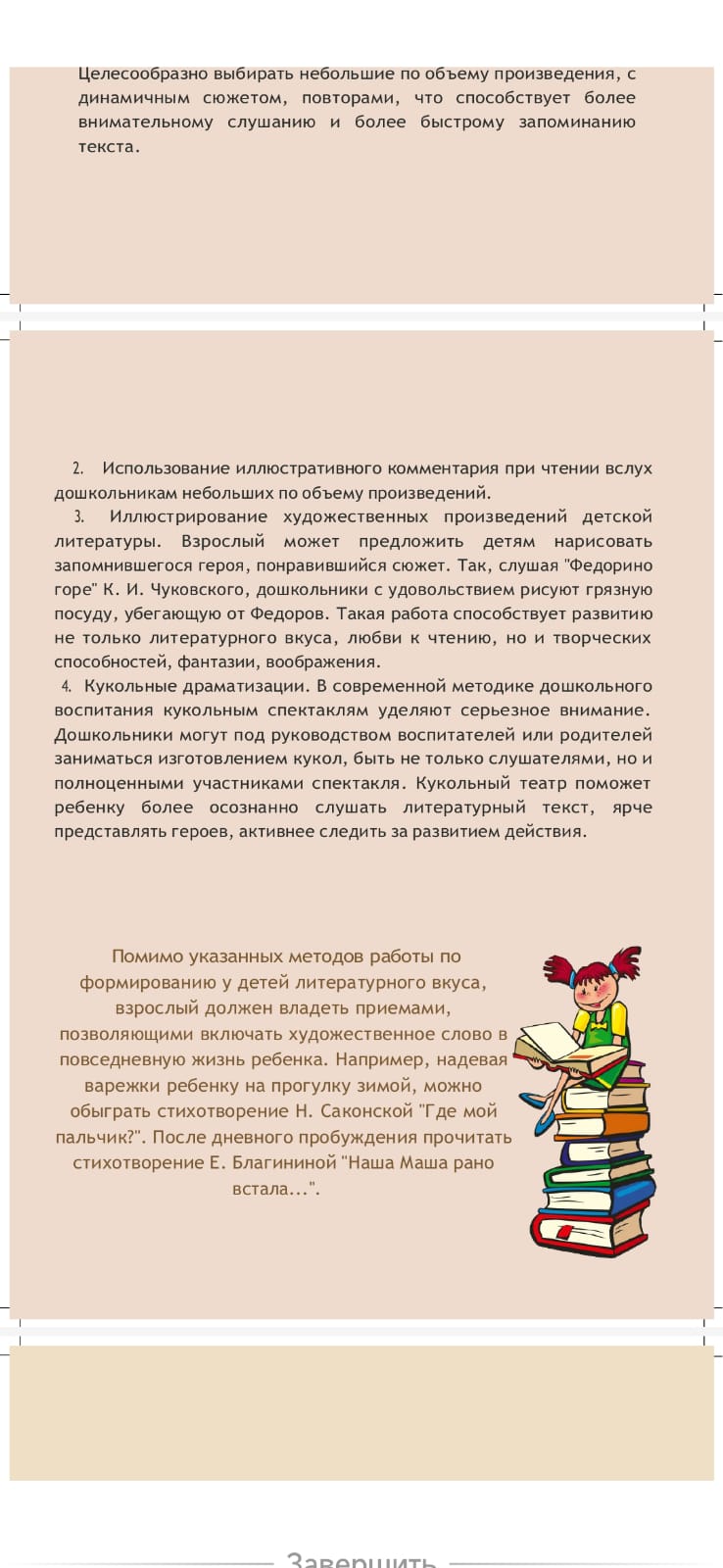 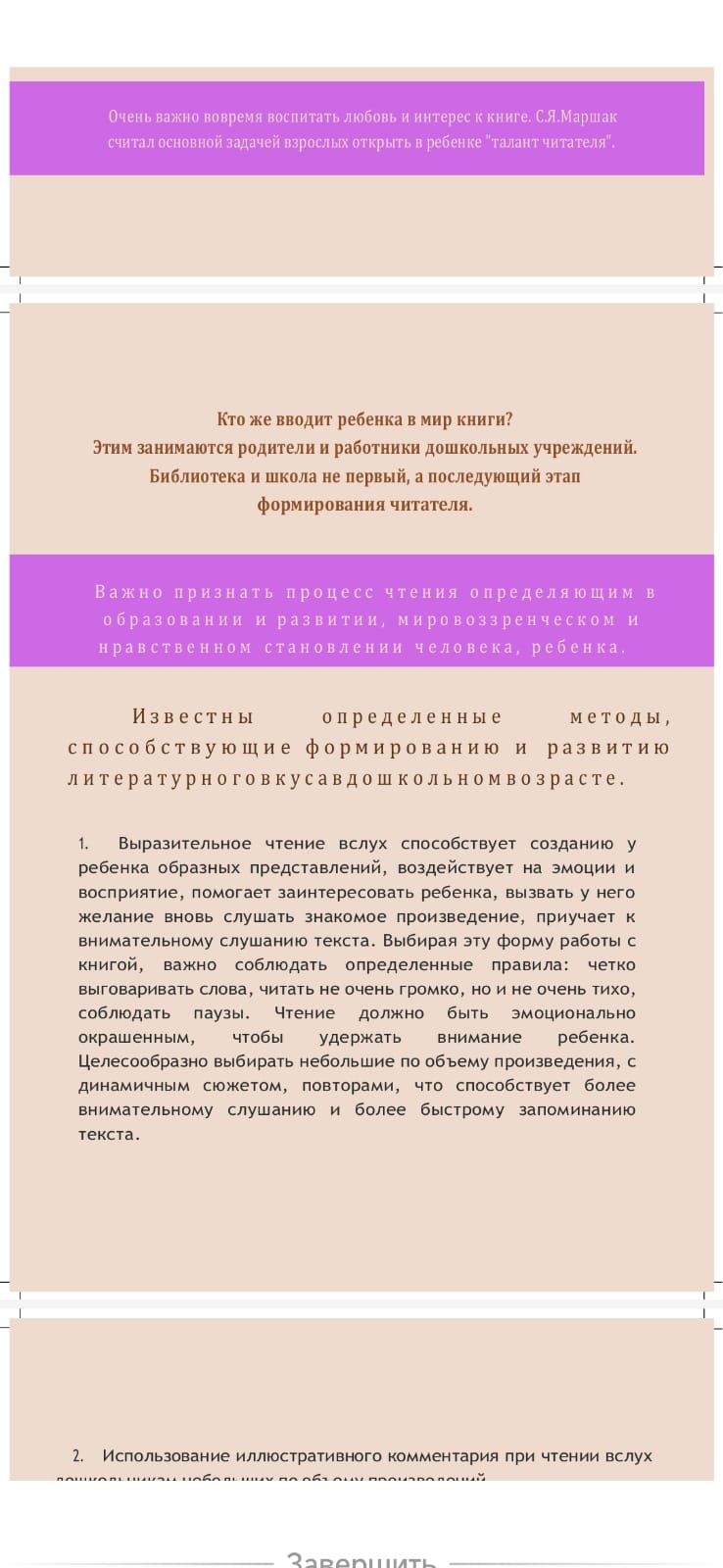 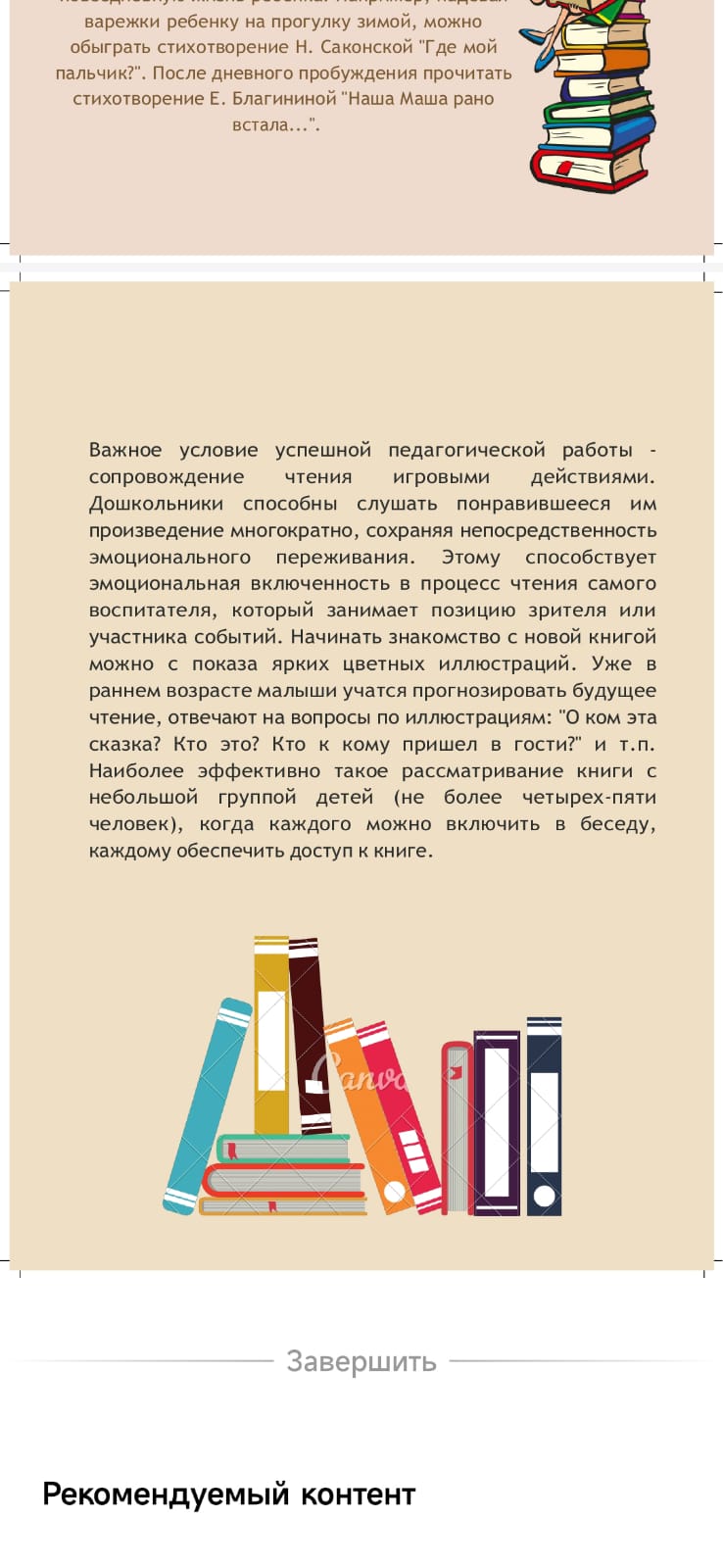 